BRETON JustineSituation actuelle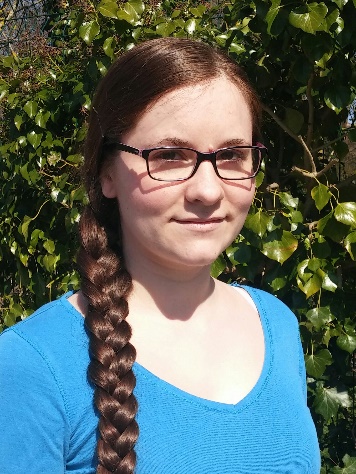 Maître de conférences en 9e section (langue et littérature françaises), INSPÉ de TroyesDocteur en littérature médiévaleChargée de mission Formation et Innovation, INSPÉ de l’Université de Reims Champagne-ArdenneMembre du CRIMELDomaines de rechercheMédiévalisme, réception de la culture médiévaleFantasyLittérature francophone, anglophone et comparéeLittérature médiévaleNarrations audiovisuelles (séries, films, jeux vidéo)Représentations du pouvoirFORMATION et ENSEIGNEMENT2019-	Maître de conférences en langue et littérature française, section 9, Université de Reims Champagne-Ardenne, INSPÉ de Troyes2016		Master de Littérature anglaiseMémoire : Education to power and power of education : Teaching the future king in T.H. White’s The Sword in the Stone. Sous la direction de Morgan Dickson. Université de Picardie Jules Verne, Amiens2013-2016	Docteur en littérature générale et comparéeThèse : Image du pouvoir et pouvoir de l’image : les représentations de la puissance arthurienne, de l’écrit à l’écran. Sous la direction de Gérard Gros et de Martin Aurell. Université de Picardie Jules Verne, AmiensLANGUES		Anglais : bilingue / Espagnol : courant / Italien : notionsLatin / Ancien et moyen français / Ancien anglaisACTIVITÉS ET RESPONSABILITÉS PÉDAGOGIQUESChargée de mission Formation et Innovation – INSPE de l’académie de Reims (2022- )Déléguée INSPE à la Commission Validation des Acquis Professionnels de l’URCA (2021- )Membre de la Cellule internationale de l’INSPE de l’Université de Reims-Champagne Ardenne (2020- )PUBLICATIONS SCIENTIFIQUESMONOGRAPHIESLe monde légendaire de The Witcher, Paris, Bragelonne, collection « Essais », à paraître en 2023.Un Moyen Âge en clair-obscur : le médiévalisme sériel, Tours, Presses universitaires François Rabelais, collection « Serial », à paraître en 2023.Monty Python : Sacré Graal !, Paris, Vendémiaire, collection « Contrechamp », 2021.L’éducation chez T.H. White : J’ai appris et été heureux, Paris, Éditions L’Harmattan, collection « I.D Émergences, cheminements et constructions de savoirs », 2020.Le Roi qui fut et qui sera. Représentations du pouvoir arthurien sur petit et grand écrans, Paris, Classiques Garnier, collection « Histoire culturelle », 2019. Édition adaptée de la thèse.ÉDITION ET TRADUCTIONT.H. White, Le roi d’hier et de demain (The Once and Future King), Traduction Monique Lebailly, retravaillée par Hugues Lebailly et Justine Breton, Bordeaux, Éditions Monsieur Toussaint Louverture, à paraître en 2023.OUVRAGES À QUATRE MAINSUne histoire de feu et de sang. Le Moyen Âge de Game of Thrones, coécrit avec Florian Besson, Paris, Presses universitaires de France, 2020. Nominé au Prix spécial du Jury, Imaginales 2021 ; Nominé au Grand Prix des Rendez-vous de l’Histoire, 2021. 2e édition poche, 2022.CODIRECTION D’OUVRAGES COLLECTIFSS’évader au Moyen Âge : vivre, rêver, recréer l’imaginaire médiéval, codirigé avec Audrey Tuaillon Demésy, Autun, Centre d’histoire régionale, à paraître en 2022.	Les médiévistes face aux médiévalismes, codirigé avec Martin Aurell, Lucie Malbos et Florian Besson, Rennes, Presses universitaires de Rennes, à paraître en 2022.Derrière le mur et par-delà les mers. Le récit de voyage, un mode de narration privilégié dans la bande dessinée historique (Moyen Âge-Renaissance), codirigé avec Alice Bourgois et Anne-Sophie De Franceschi, Revue du Nord, hors-série, coll. « Histoire » n°43, Université de Lille, 2022.	Kaamelott, un livre d’histoire, codirigé avec Florian Besson, Paris, Vendémiaire, 2018.DIRECTION DE NUMÉRO DE REVUE	Fantasy Art and Studies, n°13, Fantasy et école/School fantasy, premier semestre 2023.	Cahiers Robinson, n°51, Ces petites filles qui lisent, premier semestre 2022.	Cahiers Robinson, n°49, Fantasy et Enfance, premier semestre 2021.		Codirection avec Marie-Lucie Bougon et Amelha Timoner.	Fantasy Art and Studies, n°7, Fantasy arthurienne/Arthurian fantasy, automne 2019.		En ligne : fr.calameo.com/read/004997431be43cdb27d02.ARTICLES PUBLIÉS DANS DES REVUES À COMITÉ DE LECTURE (sélection)« Je, François Villon : l’esthétique du voyage dans la transposition en bande dessinée », dans Alice Bourgois, Justine Breton et Anne-Sophie De Franceschi (dir.), Derrière le mur et par-delà les mers, Revue du Nord, hors-série collection Histoire, n°43, 2022, p.115-125.« The Witcher, du sang et du vin pour combler les manques narratifs », dans Isabelle Hautbout et Sébastien Wit (dir.), Jeu vidéo et romanesque, Romanesques hors-série 2021, Paris, Classiques Garnier, 2021, p.73-86.« Perceval dénaturé : un XXIe siècle en perte de ses mystères », dans Georges Bertin (dir.), Les Figures de Perceval, Lyon, Éditions du Cosmogone, 2021, p.171-182.« The Witcher, une fantasy par tous les temps », Saison. La revue des séries, n°1, 2021 – 1, p.43-56.« Pour une fantasy pédagogique : la magie au service de l’apprentissage chez T.H. White », dans Marie-Lucie Bougon, Justine Breton et Amelha Timoner (dir.), « Fantasy et enfance », Cahiers Robinson n°49, avril 2021, p.92-102.« Domesticated wisdom : Learning from the badger in children’s fantasy literature », dans Marie-Lucie Bougon, Charlotte Duranton et Laura Muller-Thomas (dir.), « Amazing Beasts », Fantasy Art and Studies n°9, décembre 2020, p.95-104.« ‘I’m not dead yet’ : les séries médiévalistes ou le moyen de repousser la mort », dans Marc Arino et Anne-Cécile Koenig-Le Ribeuz (dir.), « Le Moyen Âge mort-vivant », TrOPICS, n°7, 2020. URL : tropics.univ-reunion.fr/accueil/numero-9/justine-breton-les-series-medievalistes. « Déchristianisation et re-sacralisation du Graal au cinéma », revue Matières à penser, « Le sacré : actualité, désacralisations, actualisations », n°17, printemps 2020, p.177-187.« [Son du cor] Les marges musicales de Kaamelott », revue Les Cahiers Interdisciplinaires de la Recherche en Communication AudioVisuelle, n°28 « L’art des génériques [Télévision] », coordonné par Réjanne Hamus-Vallée et Alexandre Vuillaume-Tylski, Paris, L’Harmattan, 2019, p.165-182.« Arthur, Harry and the Late Mother : from T.H. White to J.K. Rowling », dans Pilar Alderete-Diez et Rubén Jarazo Álvarez (dir.), Cultural Politics in Harry Potter : Life, Death and the Politics of Fear, Routledge Research in Cultural and Media Studies, 2019, p. 98-107.« ‘War and how to stop it’: l’ambivalence des combats dans The Once and Future King », revue Bien Dire et Bien Aprandre, « Combattre (comme) au Moyen Âge : Formes et expériences de la guerre médiévale », dirigé par Anne Besson et Emmanuelle Poulain-Gautret, n°33, 4e trimestre 2018, Lille, Centre d’Études Médiévales et Dialectales de Lille 3, 2018, p.265-278.« ‘Renverser l’Empire Ultime ? Autant essayer d’empêcher les brumes de tomber ou le soleil de se lever’. Motifs et pratiques de la révolte en fantasy », coécrit avec Florian Besson, revue Le Pardaillan, hors-série n°1 « Révoltes en fiction », coordonné par Luce Roudier, Paris, La Taupe Médite, octobre 2018, p.95-107.« Sacré Graal ! et le détournement cinématographique », dans Perspectives médiévales [En ligne], 38 | 2017, mis en ligne le 01 janvier 2017. URL : peme.revues.org/12202 ; DOI : 10.4000/peme.12202.« Une nouvelle approche du Morte d’Arthur de Malory au XXe siècle : la réécriture musicale de Lerner et Loewe », dans Perspectives médiévales [En ligne], 36 | 2015, mis en ligne le 01 janvier 2015. URL : peme.revues.org/7530 ; DOI : 10.4000/peme.7530.ARTICLES PUBLIÉS DANS DES OUVRAGES COLLECTIFS (sélection)« Tout est bien qui finit… bien ? Pour une dialectique du stéréotype dans la fantasy de Game of Thrones », dans Anne Besson (dir.), Game of Thrones, actes du colloque des Imaginales 2020, Chambéry, ActuSF, 2021, p.47-66.« Charlie et les chansons : traduire l’imaginaire musical de Roald Dahl », dans Noëlle Benhamou et Philippe Blondeau (dir.), Roald Dahl : la fabrique d’un imaginaire, Cahiers Robinson, 2020, p. 107-119.« ‘You Will See What It Is to Be a King’ : The Power of a Fish in The Sword in the Stone », dans Krishanu Maiti et Soumyadeep Chakraborty (dir.), Global Perspectives on Eco-Aesthetics and Eco-Ethics : A Green Critique, Washington, Lexington Books, 2019, p.247-254.« ‘When you look at me, do you see a hero ?’ : Game of Thrones ou la fantasy des évincés de l’histoire », dans Anne Besson (dir.), Fantasy et Histoire(s), Chambéry, ActuSF, 2019, p.343-364.« Mon oncle ce tyran : la composition culturelle au service de la diabolisation de Vortigern », dans Les Grandes Figures historiques dans les lettres et les arts [En ligne], n°8, 2019, p.129-140. URL : figures-historiques-revue.univ-lille.fr/wp-content/uploads/2019/07/Mon-oncle-ce-tyran.pdf.« Jon Snow : le nouveau roi Arthur de Game of Thrones ? », TV/Series [En ligne], 12 | 2017, mis en ligne le 20 septembre 2017. URL : tvseries.revues.org/2152.« Quand les chevaliers dépassent les bornes : l’enfermement dans Kaamelott », dans Delphine Gachet, Florence Plet-Nicolas et Natacha Vas-Deyres (dir.), Voyages intérieurs et espaces clos dans les domaines de l’imaginaire (littérature, cinéma, transmédias), XIXe-XXIe siècles, Université Bordeaux Montaigne, Le Fil à retordre, 2020, mis en ligne le 2 juillet 2020. URL : hal.archives-ouvertes.fr/hal-02882492.« Entre histoire et littérature : la translation de l’Historia Regum Britanniae en Roman de Brut », revue Questes n° 36, juin 2017, Faire de l’histoire au Moyen Âge, p.43-57. Version électronique : questes.revues.org/4434. « Excalibur, entre pouvoir guerrier et dignité royale : un déplacement symbolique de Geoffroy de Monmouth à Robert de Boron », dans les Annales de Janua – Actes des journées d’études n°5 [En ligne], publié le 10 avril 2017. URL : annalesdejanua.edel.univ-poitiers.fr/index.php?id=1607.« Le paysage, la roche et le fer : que dit le décor d’Excalibur ? », revue Entrelacs, numéro spécial « Paysages en séries », 2016, p.51-63. Également accessible en ligne, URL : journals.openedition.org/entrelacs/2139.« Rire et faire rire de la guerre : Kaamelott (M6, 2005-2010) ou la mise à distance du conflit », TV/Series [En ligne], 10 | 2016, mis en ligne le 01 décembre 2016. URL : tvseries.revues.org/1796.« Arthur et Lancelot chez Malory : une guerre de l’irrationnel ? », dans Laurent Vissière et Marion Trévisi (dir.), Le feu et la folie : l’irrationnel dans la guerre (fin du Moyen Âge-1920), Rennes, Presses Universitaires de Rennes, 2016, p.205-215.« Dire, traduire, représenter : la maison dans Le Chevalier de la Charrette », dans Étienne Hamon, Mathieu Béghin et Raphaële Skupien (dir.), Formes de la maison entre Touraine et Flandre, du Moyen Âge aux temps modernes, Villeneuve d’Ascq, Presses universitaires du Septentrion, 2020, p.39-48.« ‘It’s only a model’ : le château déconstruit des Monty Python », dans Cristina Noacco et Christophe Imbert, Le château allégorique. Image mentale et paysage d’autorité de l’Antiquité à nos jours, Rennes, Presses universitaires de Rennes, 2021, p.291-301.« Anachronisme, égalité et domination : représenter le roi Arthur autour de la Table ronde », L’Atelier du Centre de recherches historiques [En ligne], 19 | 2018, mis en ligne le 06 mars 2018. URL : journals.openedition.org/acrh/8156 ; DOI : 10.4000/acrh.8156.CONTRIBUTIONS À DES DICTIONNAIRES ET TRAVAUX ENCYCLOPÉDIQUESFantasy et Moyen Âge, Anne Besson et Victor Battaggion (dir.), Paris, Actu SF, 2023, à paraître. Entrées « Parodies arthuriennes », « T.H. White et The Once and Future King », « Andrzej Sapkowski et The Witcher », « Le cycle des elfes », « Brendan et le livre de Kells », « Arthur, une épopée celtique » et « Légende arthurienne » (coécrite avec William Blanc).Dictionnaire du médiévalisme, Anne Besson, William Blanc et Vincent Ferré (dir.), Paris, Vendémiaire, 2022. Entrées « Camelot », « Arthur », « Femme », « Religion », « Morgane » et « Série TV » (coécrite avec Florian Besson).Dictionnaire de la Fantasy, Anne Besson (dir.), Paris, Vendémiaire, 2018. Entrées « Épée » (coécrite avec Florian Besson, p.115-118), « Barbare » (p.34-38) et « T.H. White » (p.403-406).Le Bestiaire fantastique du street art, Codex Urbanus et Chrixcel (dir.), Paris, Gallimard, 2018. Rubrique « Les monstres dans la littérature », p.31.COMPTES RENDUS D’OUVRAGESThe Danger of Romance. Truth, Fantasy, and Arthurian Fictions, Karen Sullivan, Chicago, University of Chicago Press, 2018, 336 p. Compte rendu dans Revue d’Histoire Ecclésiastique, vol. 116/1-2, 2021, p.444-447.Moyen Âge en séries, Médiévales 78, Alban Gautier et Laurent Vissières (dir.), Vincennes, Presses universitaires de Vincennes, 2020, 234 p. Compte rendu dans Perspectives médiévales [En ligne], 42 | 2021, mis en ligne le 30 juin 2021. URL : journals.openedition.org/peme/38643.Le Moyen Âge à travers les âges, Alain Corbellari, Neuchâtel, Éditions Livreo-Alphil, 2019, 134 p. Compte rendu dans Cahiers de civilisation médiévale, n°249, p.45-48.Arthur, la mer et la guerre, Alban Gautier, Marc Rolland et Michelle Szkilnik (dir.), Paris, Classiques Garnier, 2017, 345 p. Compte rendu dans Perspectives médiévales [En ligne], 40 | 2019, mis en ligne le 01 janvier 2019. URL : journals.openedition.org/peme/18447.Représenter le pouvoir. Images du pouvoir dans la littérature et les arts, Marie-Madeleine Castellani et Fiona McIntosh-Varjabédian (dir.), Bruxelles, Peter Lang « Comparatisme et Société » 28, 2014, 480 p. Compte rendu dans Perspectives médiévales [En ligne], 36 | 2015, mis en ligne le 01 janvier 2015. URL : peme.revues.org/8811.RESPONSABILITÉS ADMINISTRATIVES, SCIENTIFIQUES ET ÉDITORIALESMembre du CRIMEL (Centre de Recherche Interdisciplinaire sur les Modèles Esthétiques et Littéraires), Université de Reims Champagne-Ardenne).ORGANISATION DE COLLOQUES« Les langues anciennes et leurs imaginaires » (ANR Aiôn, Socio-anthropologie de l’imaginaire du temps. Le cas des loisirs alternatifs, co-organisation avec Audrey Tuaillon Demésy), Autun, 23-25 mars 2023.« S’évader au Moyen Âge : entre appropriations contemporaines et imaginaires de l’histoire médiévale » (ANR Aiôn, Socio-anthropologie de l’imaginaire du temps. Le cas des loisirs alternatifs, co-organisation avec Audrey Tuaillon Demésy), Autun, 7-8 octobre 2021.« Femmes surnaturelles dans la fantasy et les genres apparentés » (co-organisation avec Marc Rolland), Université du Littoral Côte-d’Opale, 3-4 juin 2021.« Les médiévistes face aux médiévalismes : rejet, accompagnement ou appropriation ? » (CESCM, co-organisation avec Martin Aurell, Lucie Malbos et Florian Besson), Université de Poitiers, transformé en colloque en ligne suite aux contraintes sanitaires de 2020-2021, 29 mars-2 avril 2021.« Objets pour apprendre, objets à apprendre : quelles pratiques enseignantes pour quels enjeux ? » (CAREF, co-organisation avec Christine Berzin, Joël Bisault, Céline Chanoine, Anne Delbrayelle, Béatrice Finet, Roselyne Le Bourgeois, Mickaël Le Mentec et Sophie Pelissier), Université de Picardie Jules Verne, 11-12 juin 2019.« Frontières et Limites de la Fantasy : précurseurs, apparentés, compagnons de route » (co-organisation avec Anna Vaninskaya, Xavier Escudero, Claire Jardillier et Marc Rolland), Université de Boulogne s/Mer, 16-18 mai 2019.« Kaamelott ou la (re)lecture de l’histoire » (co-organisation avec Florian Besson), Université Paris-Sorbonne, 24-25 mars 2017.ORGANISATION DE SÉMINAIRES ET WEBINAIRESWebinaire « The Witcher », 19-23 juin 2023.Webinaire « Humour et Moyen Âge, de Rabelais à Twitter » (coorganisé avec l’équipe de Modernités médiévales), en ligne, printemps et automne 2022.ORGANISATION DE JOURNÉES D'ÉTUDES« Qui suis-je ? Construction de l’identité dans les séries de fantasy » (coorganisé avec l’équipe des Têtes imaginaires et du podcast Histoire en séries), 3-4 février 2023, en ligne.« Derrière le mur et par-delà les mers : le récit de voyage, un mode de narration privilégié dans la bande dessinée historique (de l’Antiquité à la Renaissance) » (co-organisation avec Alice Bourgois et Anne-Sophie De Franceschi), Université de Picardie Jules Verne, 3 juin 2019. Captation de la journée : www.u-picardie.fr/unites-de-recherche/cercll/derriere-le-mur-et-par-dela-les-mers-571634.kjsp.ORGANISATION DE SESSIONS LORS DE CONGRÈS INTERNATIONAUXSession « ‘Beastly Anachronism’ : Nature and Politics in T.H. White’s King Arthur Cycle », co-organisation avec Danko Kamcevski (Université de Kragujevac) et Dustin Geeraert (Université de Manitoba), The Middle Ages in the Modern World, Université John Cabot et École française de Rome, 23 novembre 2018.Session « Individual and Collective Power in Game of Thrones », The Middle Ages in the Modern World, Université John Cabot et École française de Rome, 23 novembre 2018.RESPONSABILITÉS ÉDITORIALESMembre du comité de lecture de la revue Fantasy Art and Studies, revue bilingue français-anglais sur la fantasy, depuis 2016. Thématiques abordées : Science Fantasy, Victorian Fantasy, Made in Japan, Pop Norse, Arthurian Fantasy, Tribute to Terry Pratchett, Amazing Beasts, Enchanted Music, Oceans of Wonders, Fairy Tale Fantasy, School Fantasy.RESPONSABILITÉS ASSOCIATIVESWebmaster de l’association « Modernités médiévales » (association visant à promouvoir les manifestations universitaires et culturelles autour de la réception du Moyen Âge, de ses réécritures et de ses représentations, modmed.hypotheses.org), 2021-Trésorière et co-fondatrice de Têtes imaginaires (association de promotion des travaux de recherche et de création sur la fantasy, fantasyartandstudies.wordpress.com/a-propos/les-tetes-imaginaires), 2018-AFFILIATIONSMembre de l’ANR AIÔN, Socio-anthropologie de l’imaginaire du temps : le cas des loisirs alternatifs. Site internet : aion-project.org/blog Membre de l’IARHS (International Association for Robin Hood Studies) : Groupe de recherche international et transdisciplinaire consacré à l’étude de Robin des Bois. Site internet : robinhoodscholars.blogspot.com Membre du Martin Studies International Network : Réseau de recherche académique sur l’œuvre de George R.R. Martin. Site internet : martinstudiesnetwork.com Membre du RIRH (Réseau Interdisciplinaire de Recherches sur l’Humour) : Association ayant pour objectif de favoriser les échanges entre les chercheurs issus de différents domaines et les professionnels travaillant sur l’humour en France et à l’étranger. Site internet : afeccav.org/v3 VALORISATION DE LA RECHERCHECOMMISSARIAT D’EXPOSITION« La Fantasy », exposition conçue avec Florian Besson, Médiathèque Moulins Communauté, octobre 2020-mars 2021, Moulins.MÉDIAS, INTERVIEWS (sélection)« La fantasy à l’université », podcast Elbakin n°88, avec Anne Besson, mis en ligne le 27 juin 2022. URL : www.elbakin.net/fantasy/news/Emissions/26983-Podcast-Elbakinnet-n88-:-la-fantasy-a-luniversite.« Tendance : la mode viking », interview pour le reportage JT 20h de TF1, diffusé le 15 mai 2022.« Mais qu’est-ce qu’ils ont tous avec les Vikings ? », article de Philippe Guedj pour Le Point, 11 mai 2022. URL : www.lepoint.fr/culture/cinema-mais-qu-est-ce-qu-ils-ont-tous-avec-les-vikings-04-05-2022-2474221_3.php#xtor=CS2-239.« La magie en fantasy », émission La Taverne épisode 8, PrimeVideo France, rubrique « Le palantir », 24 mars 2022.« Retour sur un film culte : Sacré Graal ! des Monty Python », émission radio RTBF La Première, 24 novembre 2021. URL : www.rtbf.be/lapremiere/emissions/detail_entrez-sans-frapper/accueil/article_retour-sur-un-film-culte-sacre-graal-des-monty-python?id=10889387&programId=8521.« Kaamelott, trop blanc, trop masculin ? », émission « PostPop » présentée par Daniel Schneidermann, Arrêt sur Images, en compagnie de Rafik Djoumi et William Blanc, 26 septembre 2021. URL : arretsurimages.net/emissions/post-pop/kaamelott-trop-blanc-trop-masculin.« Kaamelott est un mille-feuille de légendes », interview pour Virginie Nussbaum, Le Temps (quotidien suisse), 23 juillet 2021. Également accessible en ligne, URL : letemps.ch/culture/kaamelott-un-millefeuille-legende.« Oh my GOT, 10 ans déjà ! », interview dans le cadre du reportage sur les 10 ans de la série Game of Thrones, Télématin du samedi 5 juin 2021. URL : france.tv/france-2/telematin/2504963-emission-du-samedi-5-juin-2021.html.« Monty Python : Sacré Graal ! », interview pour l’émission « Culture Prohibée », S12E41, 2 juin 2021. URL : podcast.grafhit.net/cultureProhibee/CP_S12E41.mp3.« Monty Python : Sacré Graal feat. Justine Breton », interview vidéo pour Microciné, 30 mai 2021. URL : youtube.com/watch?v=KlY7btFbxAM.« Disenchantment », podcast en anglais Histoire en séries VO, 22 mars 2021. URL : podtail.com/fr/podcast/histoire-en-series/03-vo-disenchantment-with-justine-breton.« The Witcher », podcast Histoire en séries, mis en ligne le 3 avril 2020. URL : www.youtube.com/watch?v=FoX5DEcDZAA.« Kaamelott sur grand écran », interview pour la radio RCF Nancy, 26 novembre 2019.« Tolkien à la BnF », émission Le nouveau rendez-vous de Laurent Goumarre, France Inter, diffusion le 16 octobre 2019. Podcast : www.franceinter.fr/emissions/le-nouveau-rendez-vous/le-nouveau-rendez-vous-16-octobre-2019.« Kaamelott », émission Blockbusters de Frederick Sigrist, France Inter, diffusion en direct le 19 juillet 2019. Podcast : www.franceinter.fr/emissions/blockbusters/blockbusters-19-juillet-2019.« Revoir Monty Python Sacré Graal avec Justine Breton », podcast Paroles d’histoire, mis en ligne le 21 novembre 2018. Podcast : parolesdhistoire.fr/index.php/2018/11/21/30-revoir-monty-python-sacre-graal-avec-justine-breton.« Le Seigneur des anneaux », émission Blockbusters de Frederick Sigrist, France Inter, diffusion en direct le 24 juillet 2018. Podcast : www.franceinter.fr/emissions/blockbusters/blockbusters-24-juillet-2018.« Kaamelott, un livre d’histoire », hors-série n°5 de Passion Médiévistes, mis en ligne le 27 mai 2018. Podcast : soundcloud.com/fannycomo/hors-serie-4-kaamelott-un-livre-dhistoire. « Comment les petites histoires racontent la grande », émission Le Nouveau Rendez-vous de Laurent Goumarre, France Inter, diffusion en direct le 10 mai 2018. Podcast : www.franceinter.fr/emissions/le-nouveau-rendez-vous/le-nouveau-rendez-vous-10-mai-2018.